OUR FAVORITE BOOKS ABOUT ENGINEERING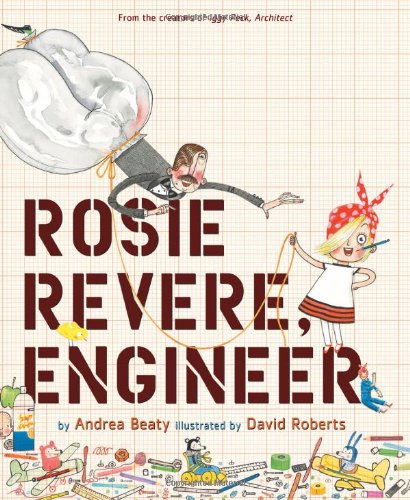 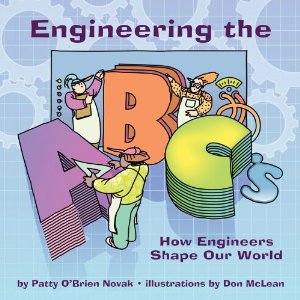 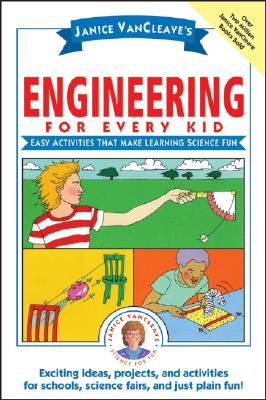 